Організація професійної підготовки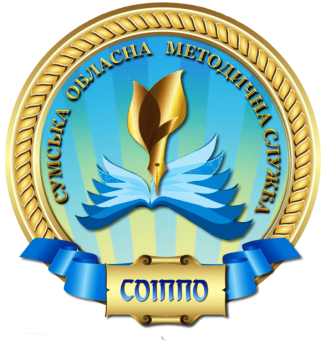 учнів на уроках трудового навчання(методичні рекомендації)Профорієнтаційна робота з учнями спрямована на підготовку учнів до свідомого вибору професії. Виконання завдань профорієнтації залежить від підготовленості вчителів-предметників до організації і проведення профорієнтаційної роботи на уроках. Правильно побудований урок, живий зв’язок навчання з життям, орієнтація на професійний вибір, сприяє розвитку в учнів пізнавального інтересу, формують загальнотрудові та професійно важливі навички [1].На уроках трудового навчання у 5-7 класах рекомендуємо сприяти формуванню ціннісних орієнтацій, мотивації самопізнання, установки на власну активність у професійному самовизначенні та оволодінні професійною діяльністю; систематично ознайомлювати з найбільш поширеними професіями; формувати уміння самооцінки, самоаналізу з метою усвідомлення власної професійної спрямованості; консультувати відносно вибору профілю подальшої освіти та трудової діяльності (факультативів, спеціальних предметів, гуртків, секцій); створити умови для розвитку здібностей у різних видах трудової (та наближеної до професійної) діяльності; формувати загальнотрудові і загальновиробничі уміння. Результатом профорієнтаційної роботи є вибір підлітками напряму (профілю) продовження освіти в 10-11 класах та сфери самореалізації [2].На етапі навчання у 8-9 класах рекомендуємо вивчення учнями наукових основ вибору професії (класифікаційних ознак професій, їх вимог до людини та спорідненість за психологічними ознаками, основних професійних якостей, правил вибору професії); оволодіння методиками самопізнання, самооцінки, розвитку індивідуальних професійних якостей; формування уміння зіставляти вимоги до професій із власними можливостями та кон'юнктурою ринку праці; створення умов для професійної проби в різних видах професійної (чи наближеної до професійної) діяльності; консультування відносно вибору професії та освітнього закладу. У результаті в учнів формуються особистісно -значиме осмислення вибору професії, стійка професійна спрямованість (професійні наміри, плани оволодіння професією, професійна перспектива), психологічна готовність до стану незайнятого і зміни професійної діяльності та переорієнтації на нову діяльність.У програмі «Трудове навчання», затвердженій наказом Міністерства освіти і науки України від 07.06.2017 № 804 «Про оновлені навчальні програми для учнів 5-9 класів загальноосвітніх навчальних закладів», визначено профорієнтаційні завдання, які спрямовують роботу вчителя з підготовки учнів до свідомого вибору професії. Планування роботи вчителя трудового навчання з профорієнтаційної роботи з трудового навчання має два напрями: інформаційну – ознайомлення учнів з різними професіями, і виховну – орієнтацію учнів на необхідні в ринковій економіці масові професії та спеціальності. Для проведення цілеспрямованої профорієнтаційної роботи рекомендуємо учителям враховувати сучасний стан нашої економіки, перспективи розвитку окремих її галузей, а також вікові особливості учнів, рівень знань і навичок. Рекомендуємо учителям під час складання календарно-тематичного планування врахувати профорієнтаційну роботу для різних класів. Наприклад, у 5 класі учнів інформувати про загальні поняття про професію. У 6-7 класах – інформувати про зміст даної професії, розповісти про історичні відомості виникнення і розвиток професії, у якій галузі працюють люди цієї професії, яку випускають продукцію, про значення професії в сучасних умовах. Учнів 8-9 класів потрібно інформувати про умови праці, її сутність; якими спеціальними загально-трудовими і загальнотехнічними знаннями, уміннями й навичками володіє працівник даної спеціальності; якими є психофізіологічні вимоги до людини даної професії; систему оплати праці, пільги, систему підготовки й підвищення кваліфікації з даної професії.Звертаємо увагу, що інформацію про професії доцільно систематизувати у формі професіограм – перелік і опис загальнотрудових і спеціальних умінь та навичок, необхідних для успішного виконання певної професійної діяльності. Їх структура може бути різноманітною, але за змістом вони містять:• соціально-економічну характеристику професії, де подаються історичні відомості про її виникнення і розвиток, галузі економіки, в яких вона розповсюджена; потреби регіону в кадрах даної спеціальності, географію її поширення; назви підприємств, організацій, фірм, де працюють фахівці, форму організації праці;• виробничу характеристику професії: умови праці, робоче місце та його особливості, головний предмет праці, продукцію або результат праці; потрібно вказати основну мету праці, основні знаряддя праці та їх особливості, головні виробничі функції, операції й дії;• санітарно-гігієнічні умови праці: рівень напруженості, обмеження у виборі професії за статтю та за віком, режим праці та відпочинку, змінність праці, завантаження аналізаторів під час роботи, несприятливі фактори робочої зони, медичні перестороги та обмеження вибору професії;• вимоги професії до індивідуально-психологічних особливостей спеціаліста (рухові дії, їх сила, темп, швидкість, точність, ритм, координація рухів), особливості різновидів пам'яті, уваги, мислення, уяви та мовлення, інтелектуального розвитку, емоційно-вольової сфери, рис характеру та темпераменту фахівців;• відомості про підготовку кадрів: типи навчальних закладів, терміни та форми навчання, необхідний рівень загальноосвітньої підготовки, перспективи професійного зростання та розвитку фахівця.Звертаємо увагу, що в профорієнтаційній роботі необхідно приділяти велику увагу виявленню і розвитку в учнів стійкого інтересу до визначеного виду трудової діяльності, який відповідає їхнім нахилам та індивідуально-типологічним особливостям, стану здоров'я і психофізіологічним даним, актуальності й характеру професії, перспективності й потреби в кадрах працівників даної професії в місті, районі, області.Основною формою організації профорієнтаційної роботи в процесі трудового навчання є заняття з класом чи групою у навчальних шкільних майстернях або кабінетах обслуговуючої праці. Під час вивчення нового матеріалу в 5-7 класах рекомендуємо застосовувати такі методи, як розповідь, пояснення з використанням різноманітної наочності: демонстрування, відеофільмів, готових об'єктів праці й різних промислових виробів, інструментів, обладнання тощо. У 5-9 класах рекомендуємо проводити бесіду з профорієнтації, організовувати повідомлення про професії, написання професіографічних рефератів, проведення професіографічних досліджень учнями. Отримана інформація переконує, поглиблює мотиваційну сферу особистості учня, суттєво впливає на його самовизначення та самооцінку в процесі подальшого вибору професії. Надаємо рекомендації щодо проведення бесіди з профорієнтаційної тематики. По-перше, вона має бути логічним продовженням навчального матеріалу, який вивчається. По-друге, бесіда готується за заздалегідь визначеним планом, що відображає структуру професіограми або окремі її складові частини. По-третє, профорієнтаційну бесіду продовжують на лабораторно-практичних і практичних заняттях у вигляді коротких профорієнтаційних коментарів.Орієнтовний план проведення бесіди:1. Ознайомлення з історією виникнення і розвитку даної професії.2. Ознайомлення з основним змістом професії.3. Ознайомлення з умовами праці та економічними відомостями про професію. 4. Ознайомлення з психофізіологічними вимогами до людини  даної професії.Під час планування уроку з трудового навчання вчитель зазначає як навчальну, виховну, розвивальну, так і профорієнтаційну мету. У плані-конспекті заняття відображається конкретна інформація профорієнтаційного матеріалу, тісно пов'язаного з темою уроку та його змістом.Рекомендації учителям трудового навчання:планувати зміст профорієнтаційної роботи відповідно до рекомендацій  листа Міністерства освіти і науки України від 01.07.2019 № 1/11-5966 «Методичні рекомендації щодо викладання трудового навчання (технології) та креслення у 2019/2020 навчальному році»;створювати умови для розвитку здібностей у різних видах трудової та наближеної до професійної діяльності; формувати загальнотрудові й загальновиробничі уміння;сприяти самостійній роботі учнів з підготовки інформації щодо обраних професій;ознайомлювати вихованців із найбільш поширеними професіями;консультувати учнів щодо вибору профілю навчання, подальшої освіти та трудової діяльності;планувати проведення навчальних екскурсій та заходів під час навчальної практики.ЛітератураПильтяй О.М. Особливості проведення профорієнтаційної роботи з школярами на уроках трудового навчання URL: http://vіsnyk.chnpu.edu.uа/? wpfb_dl=2682 (Дата звернення: 26.05.2020)Пелагейченко М.Л. Професійний довідник учителя трудового навчання /
М. Пелагейченко. – Х. : Вид. група «Основа», 2013. – 254 с.Методист з трудового навчаннянавчально-методичного відділу координації освітньої діяльності та професійного розвитку КЗ СОІППО 			                     І.В. КореневаПідпис наявний в оригіналі